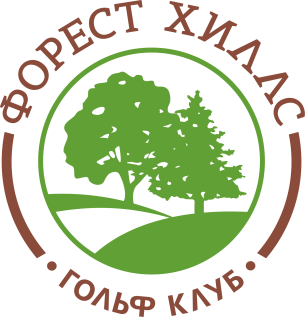 Правила проведенияТурнира «Family Cup»                                                на «Форест Хиллс» 16 сентября 2018г.1. Общие положения1.1. Турнир «Family Cup» на «Форест Хиллс» проводится для популяризации гольфа и для выявления сильнейших гольфистов в командных соревнованиях с учётом гандикапа. 1.2. Организатором проведения турнира выступает Гольф-Клуб «Форест Хиллс». Судейский комитет турнира состоит из Гольф-Директора Андрея Павлова, который является главным судьёй соревнования и Гольф-профессионала Руковишникова Константина, который является судьёй-рефери, а также Шишкова Александра, который выполняет обязанности судьи-стартера.1.3. Стоимость участия:1.3.1. Для членов клуба «Форест Хиллс» стоимость участия составляет  6 500 руб. 1.3.2. Для гостей клуба «Форест Хиллс» стоимость участия составляет 10 000 руб.1.3.3. Для юниоров стоимость участия составляет 3 000 руб.В стоимость участия включены завтрак, тележки, неограниченное количество мячей на тренировочном поле до начала турнира, перевозка между 11 и 12 и 3 и 4 лунками, игра 18 лунок, ужин.1.4. В каждой команде играет по 2 человека. Турнир проводится в формате Лас Вегас с учетом игрового гандикапа. Максимальное количество участников ограничено 80 игроками. Комитет Клуба «Форест Хиллс», в исключительных случаях оставляет за собой право увеличить количество участников до 100 человек.1.5. Победителям будут вручёны призы от спонсоров турнира, а так же памятные кубки в следующих номинациях:1.5.1. Чемпионы Переходящего Кубка Семьи 2018 среди членов клуба1.5.2. Второе место Кубка Семьи 2018 среди членов клуба 1.5.3. Третье место Кубка Семьи 2018 среди членов клуба1.5.4. Первое место Кубок Семьи 2018 среди гостей1.5.5. Второе место Кубок Семьи 2018 среди гостей1.5.6. Третье место Кубок Семьи 2018 среди гостей1.5.7. Команда друзей1.5.8. Самая стильная пара1.5.9. Самая большая семья1.6. Соревнования проводятся в соответствии с Правилами гольфа, утвержденными R&A и USGA, а так же на основании местных правил Гольф-Клуба «Форест Хиллс»1.7. На лунках №7 и № 17, гольфисты могут использовать Зону вброса мяча (Drop Zone) в начале фарвея, при попадании мяча в фронтальную боковую воду (красные колышки).2. Требования к участникам и регистрация2.1. В Турнире «Family Cup» на «Форест Хиллс» могут принять участие гольфисты, имеющие на день проведения соревнования подтвержденное значение точного и активного гандикапа 28,0 и менее – для мужчин, 36,0 и менее - для женщин, 36 и менее для юниоров.2.2. Если заявку на участие в  «Family Cup» на «Форест Хиллс» подал игрок, чей гандикап не подтвержден, как указано в пункте 2.1., то он может быть допущен к участию в соревнованиях только после рассмотрения Комитетом его заявления. При этом комитет вправе допустить такого игрока к игре с гандикапом 0,0.2.3. Женщины, мужчины, и юниоры играют в одном командном зачете, при этом мужчины и юниоры играют с синих ти. Женщины и юниорки играют с красных ти.2.4. Запись на участие в Турнир «Family Cup» на «Форест Хиллс» проводится ТОЛЬКО ЧЕРЕЗ САЙТ КЛУБА, для отслеживания номера заявки на турнир (в связи с ограниченным количеством мест на турнир. Вы можете обратиться на ресепшн гольф-клуба «Форест Хиллс» по телефону 8-926-230-52-25 для помощи в регистрации через сайт. Во время регистрации гольфисты обязаны указать свои данные, а именно ФИО, телефон, гандикап.2.5. Максимальное количество участников составляет 80 человек. При большом количестве участников Гольф-Клуб «Форест Хиллс» оставляет за собой право увеличить количество игроков до 100 человек. После записи 80 человек, последующие гольфисты будут записываться на лист ожидания. При отказе от участия в турнире кого-либо из ранее зарегистрированных 80 гольфистов - места будут распределяться по порядку согласно записи на листе ожидания, который будет доступен на сайте Гольф-Клуба «Форест Хиллс» (www.forestgolf.ru) 3. Подведение итогов3.1. Турнир проводится с применением полного гандикапа гольфистов.В формате Лас Вегас: на основании игрового гандикапа игроков (по состоянию на дату фактического начала конкретного раунда). Например: Игрок-А с точным гандикапом 21,1 и игрок В с точным гандикапом 5,9 играют раунд. Их полный игровой гандикап при игре с синих-ти составляет 24 и 5 ударов соответственно. Таким образом, игрок-А во время раунда в гольф получает 24 удара форы, на лунках с индексами 1–18 – по одному удару, а на самых сложных лунках с индексом сложности от 1-6 – ещё один удар (итого 2 удара форы на лунках сложностью от 1 до 6), игрок В получает 5 ударов форы на лунках с индексами 1-5. В формате Лас Вегас счет команды соединяется в паре. Например, игрок-А и игрок-В образуют одну команду. На первой лунке игрок-А делает 5 ударов, а игрок-В - 6. Результаты игроков ( 5 и 6 ударов) соединяются. Пятьдесят шесть - счет команды A / B на лунке 1.В Лас-Вегасе (за одним исключением), меньший из двух результатов идет первым при формировании итогового результата на лунке. В  примере выше, если бы игрок-A сделал 6 ударов, а игрок-B сделал 5, командный счет на этой лунке все равно был бы 56, потому что меньшее число (5) идет первым.Еще несколько примеров: на второй лунке оба игрока делают 4 удара. Счет на команду - 44. На третьей лунке игрок-А делает 8 и игрок-В делает 3. Это 38 ударов на команду.Исключение, когда меньшее число идет вторым - если один из игроков делает 10 или больше ударов, тогда большее число ставится первым. Например, если игрок-А делает 5 ударов, а игрок-B - 10 ударов, то командный результат на лунке будет 105, а не 510.3.2. Раунд играется  на 18 лунках в формате шот-ган, т.е. старт одновременно со всех лунок.3.3. Начало раунда будет озвучено специальным сигналом в 11:00, если не была объявлена задержка старта Комитетом. Время игры должно составлять 5 часов 30 минут. Максимальное время игры составляет 6,5 часов. Счётные карточки после 17:30 будут приниматься Комитетом со штрафными за опоздание. 1 удар за возврат карточки с 17:30 – 17:45, 2 удара с 17:46 – 18:00, дисквалификация после 18:00. Удары приписываются к последней лунке, которую играла команда. 3.4. Определение победителей:3.4.1. 	Победитель будет определяться по наименьшему количеству очков, набранных командой. Если команды показали одинаковый результат, то победитель будет определён по более низкому точному гандикапу, т.е. победителем  будет та команда, чей суммарный гандикап 6.3, а не команда с гандикапом 13.4)3.5. По завершении раунда игрокам следует незамедлительно сдать счётную карточку Комитету для подсчёта результатов и объявления победителей. Если игрок не сдал свою карточку Комитету, а так же если в Карточке не оказалось подписи маркера или указан неправильный счёт на лунке в меньшую сторону, то команда будет дисквалифицирована. 3.6. Все вопросы по правилам, а так же спорные моменты должны быть донесены до внимания Комитета в течение 30 минут после сдачи последней счётной карточки.3.7. Комитет оставляет за собой право на внесение изменений в Положение о Турнире «Family Cup»  на «Форест Хиллс»